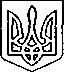 Щасливцевська  сільська  радаВиконавчий  комітетРІШЕННЯ18. 07. 2019р.					№ 136Про відмову у розміщенні тимчасової споруди для провадження підприємницької діяльностіРозглянувши заяву суб’єкта підприємницької діяльності щодо можливості розміщення тимчасової споруди для провадження підприємницької діяльності та надані документи, керуючись ст. 28, п.4 Закону України «Про регулювання містобудівної діяльності», ст.30, 31 Закону України «Про місцеве самоврядування в Україні»ВИРІШИВ: 1. Відмовити у розміщенні розміщення тимчасової споруди:1.1. ФОП *** на розміщення тимчасової споруди для провадження підприємницької діяльності (бочки з квасом) площею 10м2 за адресою: на проході до б/в «Арабатка клаб» біля б/в «Інжир» в с. Генічеська Гірка Генічеського району Херсонської області в зв'язку з комплексним благоустроєм даної території.2. Контроль за виконанням рішення покласти на в. о. начальника відділу містобудування та архітектури – головного архітектора Щасливцевської сільської ради Борідко М.В.Сільський голова							В. ПЛОХУШКО